جامعة الملك سعود						                                         مفردات المقرر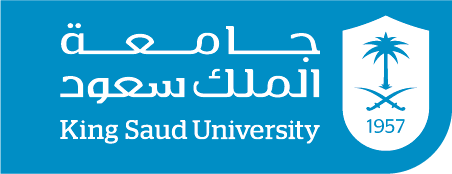 كلية الآداب                                                                                                      الفصل الدراسي: الأول                                                                                               السنة الدراسية: 1437\1438هـمعلومات المحاضر:معلومات المقرر:طرق التقييم:*التأكيد على ضرورة حصول الطالبات على 80% من درجات الأعمال الفصلية قبل تاريخ الاعتذار.الخطة الأسبوعية:القـوانـيـن :(مثال: السرقة الأدبية, سياسة الحضور):الحضور في الوقت المحدد الالتزام بقوانين وانظمة الجامعة فيما يخص غياب الطالبات الالتزام بمواعيد الاختبارات ولا تتم الاعادة لمن تغيب الا بعذر مقبول.للطالبة الحق في الحصول على التغذية الراجعة لدرجاتها الفصلية قبل دخول الاختبار النهائي.للطالبة الحق في مراجعة الاستاذة في الساعات المكتبية.يجب الالتزام بالأمانة العلمية وعلى من تخالف ذلك الخضوع للعقوبات المنصوص عليها في انظمة الجامعة وقوانينها.حنان خالد محمد الخضيرياسم المحاضر4الساعات المكتبية76رقم المكتبhalkdiry@ksu.edu.saعنوان البريدي الإلكترونيتاريخ الدولة السعودية اسم المقرر420 ترخ رقم المقرريتناول هذا المقرر تاريخ الدولتين السعوديتين الأولى والثانية . وتبدأ المادة بدراسة الاوضاع العامة في الجزيرة في القرن 12هـ / 18م , وظهور دعوة الشيخ محمد بن عبدالوهاب. كما يتناول قيام الدولة السعودية وتوحيدها لنجد ومعظم اجزاء الجزيرة العربية ثم سقوطها . يلي ذلك جهود الامام تركي بن عبدالله في تأسيس الدولة السعودية الثانية ثم فترتي حكم الامام فيصل بن تركي وما أعقبه من تطورات ادت الى نهاية الدولة. توصيف المقررالتعرف على اسس التاريخ السعودي وعلى التطورات الدينية والسياسية المصاحبة لقيام الدولة السعودية الاولى ,وفهم التطورات التاريخية التي ادت الى توسع الدولة ثم سقوطها, وفهم الظروف التي ادت الى قيام الدولة السعودية الثانية ثم سقوطها. نواتج التعلم (المنصوص عليها في توصيف المقرر)تاريخ المملكة العربية السعودية ج1 للدكتور عبدالله العثيمينالكتب الرئيسية الدولة السعودية الأولى/ عبدالرحيم عبدالرحمن عبدالرحيمتاريخ الدولة السعودية الثانية / عبدالفتاح ابو علية.المراجع التكميلية (إن وجد) تاريخ التغذية الراجعة (تزويد الطالبات بالنتيجة)* تاريخ التقييم تقسيم الدرجاتالنوع أسبوعياكل أسبوع 10 درجات واجبات10 عروضالواجبات عند الانتهاء من تصحيحها في المحاضرة التي تلي الامتحان مباشرة.الشهر الأول 30/1/1438هـالفصلي الثاني 13/3/1438هـ20 الشهر الاول20 الشهر الثانياختبارات فصلية40 درجة                                          في الأسبوع الثاني من قترة الاختبارات النهائية40 درجة                                          في الأسبوع الثاني من قترة الاختبارات النهائية40 درجة                                          في الأسبوع الثاني من قترة الاختبارات النهائيةاختبار نهائيمذكرة إضافية (مثال: شروط إعادة الاختبارات)مذكرة إضافية (مثال: شروط إعادة الاختبارات)مذكرة إضافية (مثال: شروط إعادة الاختبارات)مذكرة إضافية (مثال: شروط إعادة الاختبارات)العـنـوان الأسبوع التعريف بمفردات المقرر أوضاع الجزيرة العربية قبيل قيام الدولة السعودية الأولى .1دعوة الشيخ محمد بن عبدالوهاب.2الدولة السعودية الأولى :قيام الدولة السعودية الأولى.توحيد نجد3اتساع الدولة السعودية خارج نجد (الاحساء ـ الحجازـ 5اتساع الدولة (جنوب غرب الجزيرة العربية ـ جهات الخليج وعمان)6الاختبار الفصلي الأول7علاقة الدولة السعودية الأولى مع كل من (الدولة العثمانيةـ فارس ـ بريطانيا)8سقوط الدولة السعودية الأولى.جانب من النواحي الحضارية في الدولة السعودية الأولى.9 أوضاع البلاد بعد سقوط الدولة السعودية الأولى .قيام الدولة السعودية الثانية10توحيد نجد.توحيد المنطقة الشرقية.نهاية عهد الإمام تركي11الاختبار الفصلي الثاني12الفترة الأولى من حكم الإمام فيصل بن تركي. البلاد بين فترتي حكم الإمام فيصل.الفترة الثانية من حكم الإمام فيصل بن تركي13الدولة السعودية بعد الإمام فيصل: النزاع على الحكم بين أبنائه14 آل رشيد ونهاية الدولة السعودية الثانية.جانب من النواحي الحضارية في الدولة السعودية الثانية.15أسبوع المراجعة أسبوع المراجعة 